Full Product Name:	Weego Jump Starter 22sModel Name: 		22sModel #:		N22s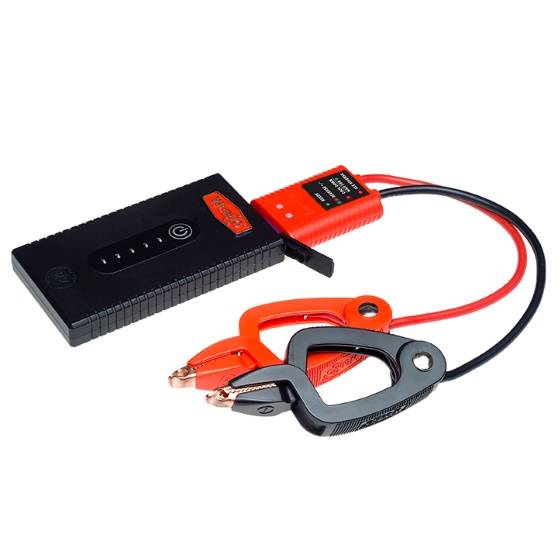 For more images, click HEREProduct Description:Incredibly compact – no bigger than most cell phones - and affordable, Weego Jump Starter 22s can start motorcycles, boats and 95% of cars and trucks on the road today. Seriously!  It can start vehicles with up to 5L gas engines and 2.5L diesel.  And why is Weego 22s so affordable?  We've stripped away the extras to provide a simple-to-use, jump-starting-only option that's still built to the same safe, premium-quality specifications as our other models. Weego 22s includes safe and simple, patented Smarty Clamps® to ensure that you can't make a mistake. No experience required! Staying power? Get 1000 charging cycles and over a year of standby power on a single charge. Award-winning, USA-designed and engineered, independently lab tested, verified specs (super important with portable jump starters), and hundreds of prestigious publication reviews are your assurance that Weego is the way to go!
Starts car, truck, boat, motorcycle, ATV gas engines up to 5L (diesel up to 2.5L)Patented, foolproof Smarty Clamps® have comprehensive safety protections built in plus lights and sounds to guide you through a safe and simple jump every timeAn extra-wide opening and power on both sides of the jaws guarantee a successful connectionErgonomic grips and unique, tapered tips ensure easier access to hard-to-reach battery terminals Sealed ports for water, dust and dirt resistanceOver a year of standby power on a single chargeOffers over 1,000 full charging cyclesIdeal operating temperature range from -4°F to 140°FIndependent lab tested and backed by a Crazy Long 18-month warrantyWhat’s in the Box (not really a “Box”. You’ll see): Battery packSmarty Clamps®Micro USB charging cordCarrying bagTin collectible boxOwner’s manualQuick start guideSpecs:Gas Engine Size:	up to 5L Diesel Engine Size: 	up to 2.5L Battery Capacity:	20 WhBattery Type:		Lithium-ion polymerVoltage Compatibility: 	12V onlyStarting/Peak Current:	150A/300AMax Input:		5V/2ARecharge time:		2.5 hours at 2.1ALED Indicator Lights: 	5Charging Cycles: 	1,000 +Operating Temp:	-4°F to 140°FProduct Dims.:		5.5” L x 3.0” W x 0.675” HSmarty Clamps® Length: 18”Wire Gauge:		10 AWGPackaging Dims.:	7.875” L x 2.625” W x 6.25” HPackaged Weight:	2 lbs.Warranty: 		18-month
